Princip 5: Empati Empati - anknytningens hjärtslag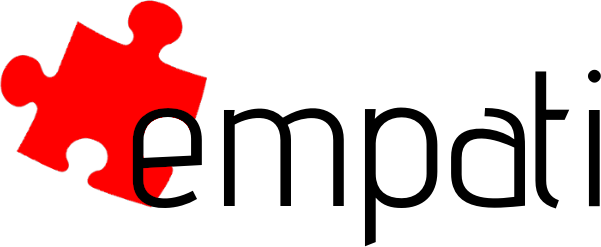 Empati främjar utveckling och stärker våra relationerFörra veckan…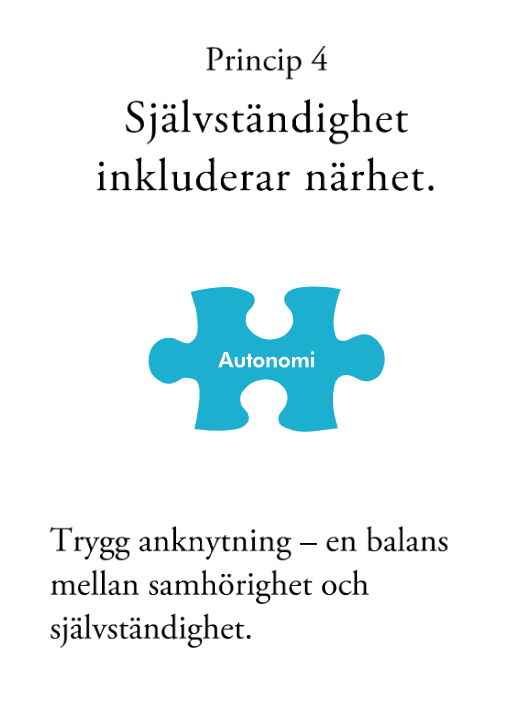 Den här veckan…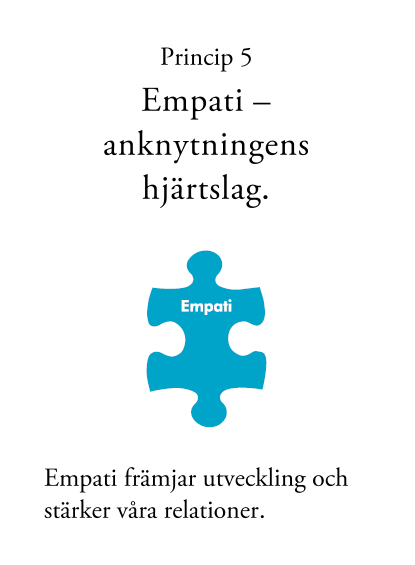 EmpatiAnknytningens hjärtslag  Kommunicerar till våra barn/tonåringar' att deras känslor är viktiga och giltiga  Stärker relationen till din tonåringMinskar risken för konflikt  Tröstar ditt barn/din tonåring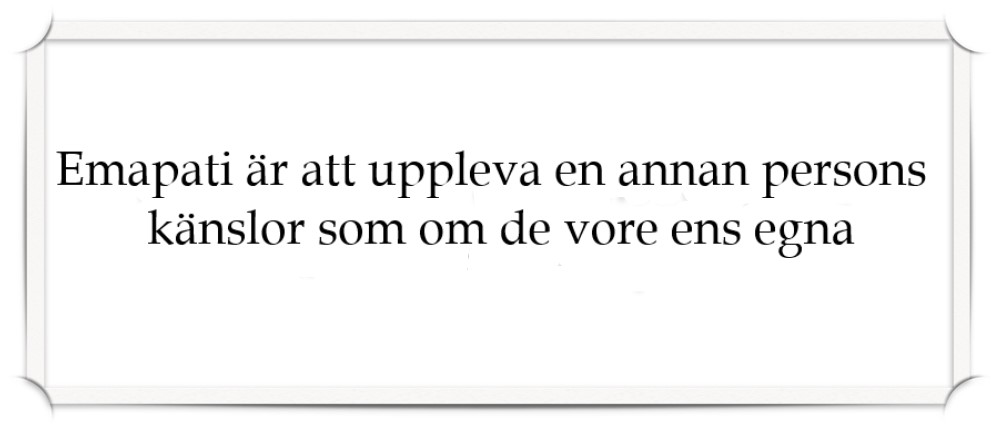 Empati är ...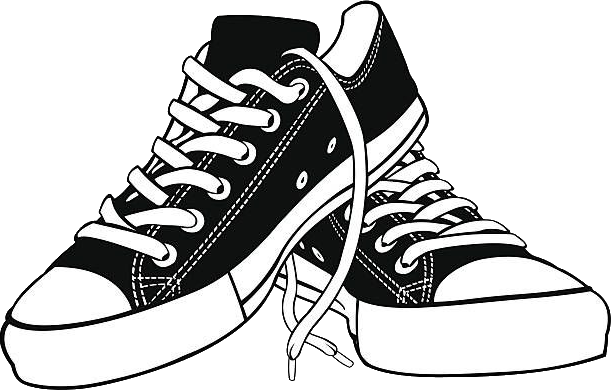 När man ”kliver ur” sina egna skor och i någon annans skorAtt man är öppen för en annan persons tolkningar och upplevelserAtt visa nyfikenhet och genuint intresse för en annan personIdag är en chans för dig att kliva in i ditt barns/din tonårings skor!Förbered dig för rollspelStäng av video				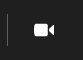 Fäst gruppledarnas video!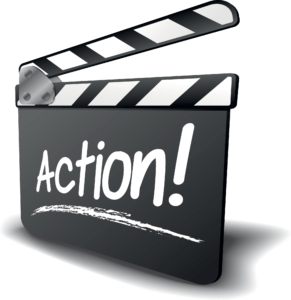 Rollspel 1Sätt på videon igen			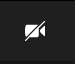 Kunde du se och höra rollspelet bra?Rollspel 1-1: Vad kände barnet/tonåringen?Rollspel 1-2: Vilka anknytningsbehov uttrycker barnet i det här rollspelet?Rollspel 1-3: Vad var förälderns känsla?Hur kunde ni se vad föräldern kände?Rollspel 1-4:Var föräldern medveten om barnets anknytningsbehov?Rollspel1-5: Vad betydde det här för relationen mellan barnet och föräldern? Lämnades dörren ”öppen” för att prata vidare om det som hände?Förbered dig för rollspelStäng av video    		Fäst gruppledarnas video!Rollspel 2Sätt på videon igen			Kunde du se och höra rollspelet bra?Rollspel 2-1: Vad kände barnet?Rollspel 2-2: Vilka anknytningsbehov har barnet? Är det samma behov som i förra rollspelet?Rollspel 2-3: Vad kände föräldern?Hur kunde ni se vad föräldern kände?Rollspel 2-4: Kunde föräldern se barnets behov?Rollspel 2-5: Vad betydde det här för relationen mellan barnet och föräldern? Lämnades dörren ”öppen” för att prata vidare om det som hände?Empati och konfliktFörstå vikten av att lugna ner konfliktenEmpati handlar INTE om att lösa problemAtt använda empati utan att föreslå lösningar eller försöka hjälpa vårt barn kan ha en kraftfull inverkanFörbered er för ett rekonstruerat rollspel…Stäng av video 		  Fäst gruppledarnas videoRollspel 3Träna på empati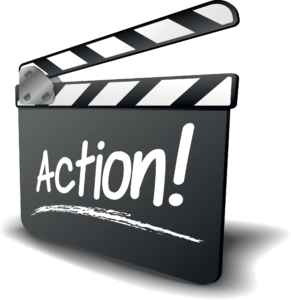 En chans för dig att kliva in i ditt barns skorSätt på videon igen				Kunde du se och höra rollspelet bra?Rollspel 3-1: Vad kände barnet?Rollspel 3-2: Vilka anknytningsbehov uttryckte barnet? Var det samma behov som i förra rollspelet?Role-play 3-3: Vad kände föräldern?Rollspel: Var föräldern medveten om barnets anknytningsbehov?Role-play 3-5: Vad betydde det här för relationen mellan barnet och föräldern? Lämnades dörren ”öppen” för att prata vidare om det som hände?Role-play 3-6: På vilket sätt skilde sig det här rollspelet från det förra? Hur visade föräldern att hen var öppen för barnet och tillgänglig för att lyssna?Rollspel 3-7: Påverkar det vad som kan hända senare i deras relation?Någon som vill ställa sig i sitt barns skor?Alla förutom en av gruppledarna och en av deltagarna stänger av sin videoFäst en av gruppledarna och den förälder som vill deltaSätt på din video igen		ReflektionQ: Några tankar om rollspelet?Empati kräver övningEmpati är inte att tolerera allt beteendeAtt använda empati betyder inte att man inte kan sätta gränser eller att man måste hålla med den andraR-1: Tänk på en situation i ditt liv när du var upprörd och någon som var viktigt för dig inte var empatisk mot dig. Hur kändes det?R-2: Tänk på en situation i ditt liv när du var upprörd och någon som var viktigt för dig var empatisk mot dig, hur kändes det?Att använda empati även när allt fungerar bra stärker våra relationer.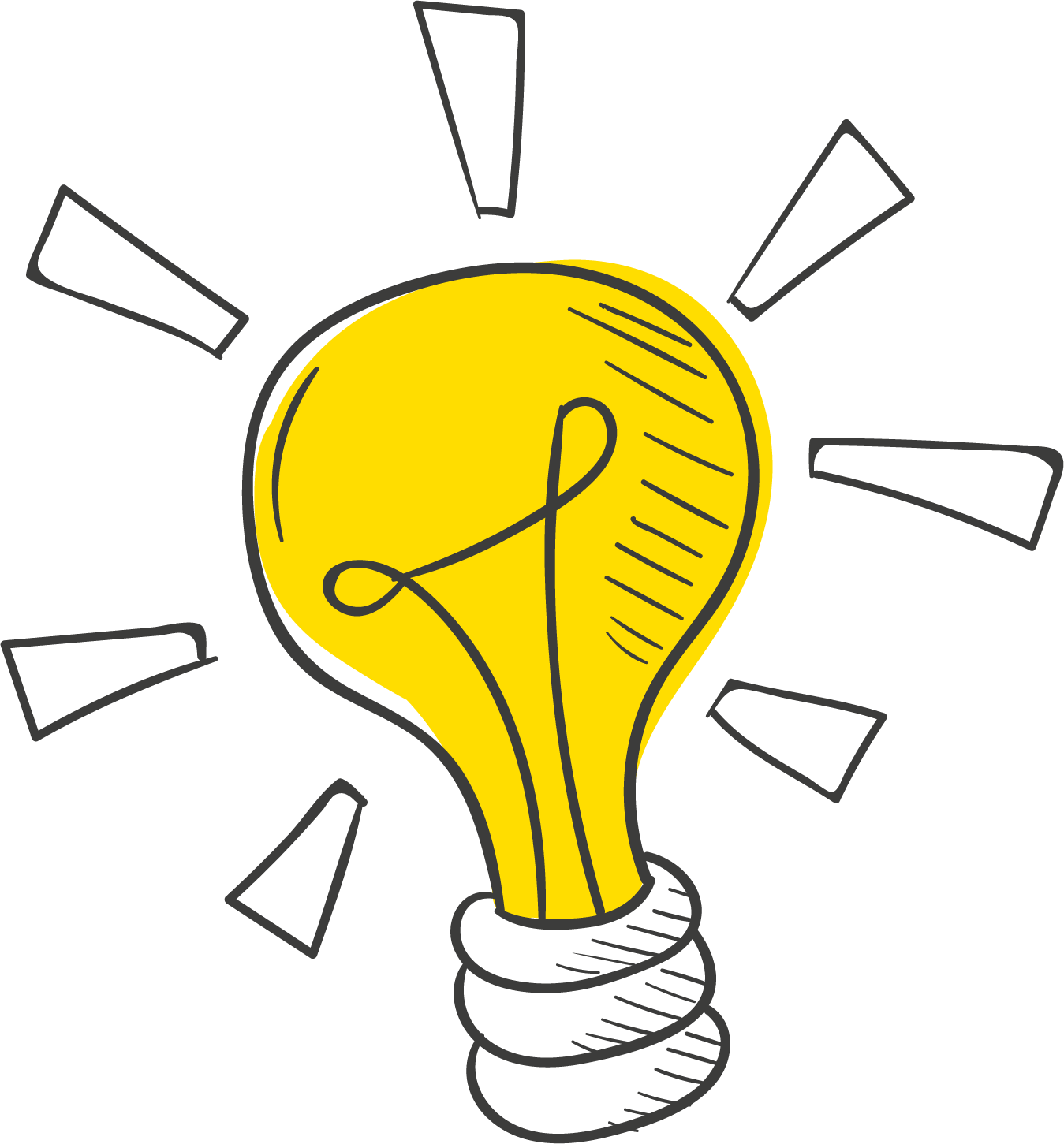 Ta hem budskapEmpati är viktigt och hjälper dig att behålla en god kontakt med ditt barn/tonåringEmpati löser inte alltid problemet, men hjälper dig att förstå ditt barn/tonåringEmpati handlar om att acceptera andras känslor, och visa att du tar deras erfarenhet på allvarEmpati kan användas i det dagliga livet, även när saker och ting inte är ett problem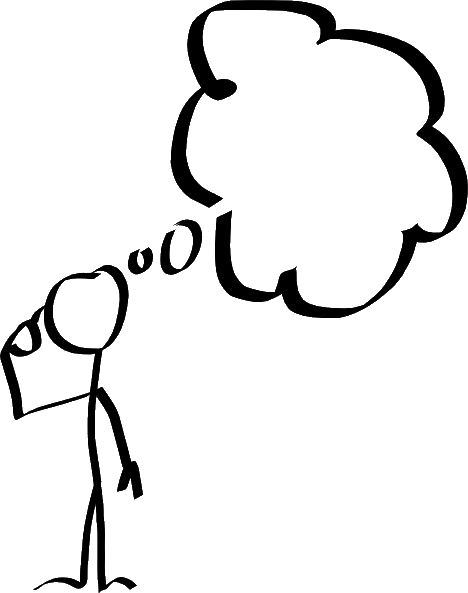 